Ce présent dossier est à remettre au secrétariat pour le jeudi 02 avril 2020 – délai de rigueur DIALOGUE AVEC LA FAMILLE PIECES A JOINDRE OBLIGATOIREMENT A CE DOSSIER :Page 2 de ce présent dossier : à renseigner par le conseil des maîtres/de cyclePage 3 de ce présent dossier : historique des aides apportées au cours de l’année scolaire en coursPage 4 de ce présent dossier : avis du RASED et/ou médecin scolaire de l’Education nationalePIECES A JOINDRE EN DEHORS DU RENSEIGNEMENT DE CE DOSSIER :      Ces pièces vous seront restituées.Copie du Programme Personnalisé de Réussite Educative (PPRE) en coursCopie des bilans périodiques d’évaluation (Livret Scolaire Unique) de l’année en coursProductions scolaires de l’élève (quelques documents justificatifs et récents)Autres éléments d’information jugées utiles à la compréhension objective de la situation (compte-rendu d’équipe éducative, copies des comptes rendus d’entretiens avec la famille…)PROFIL SCOLAIRE DE L’ELEVE Descriptif précis des difficultés de l’élève justifiant un maintien exceptionnel Synthèse des compétences de l’élève Dans le domaine de la maîtrise de la langue (orale, écrite, compréhension en lecture, maîtrise des règles en étude de la langue, production d’écrit…)Dans le domaine des mathématiques (numération, calcules, géométrie, résolution de problèmes, grandeurs et mesures…)Dans les autres domaines ou disciplinesRemarques concernant les compétences psycho-sociales de l’élève : comportement, socialisation, attitude de l’élève (relations aux autres, sens du travail scolaire, méthodologie, attention, concentration, mémorisation…)AIDES APPORTEES AU DES ANNEES SCOLAIRES PRECEDENTES (*) Cases à cocher (X)AIDES APPORTEES AU COURS DE L’ANNEE Merci d’en faire un descriptif succinct : modalités, fréquence, domaines travaillés, bilanAides apportées au sein de la classe/ de l’école Différenciation pédagogiqueAide aux élèves (volet de l’APC)Aides spécialisées RASED2. Relations avec la famille (qualité du dialogue, fréquence des contacts, attitudes par rapport aux difficultés repérées de l’élève…)3. Aides extérieures apportées (si connues) : orthophonie, CAMSP, CMPP, structures de soins…AVIS DU RASED ET/OU MEDECIN DE L’EDUCATION NATIONALE Elève ayant fait l’objet d’une première demande d’aide au cours de l’année scolaire 20…/ 20…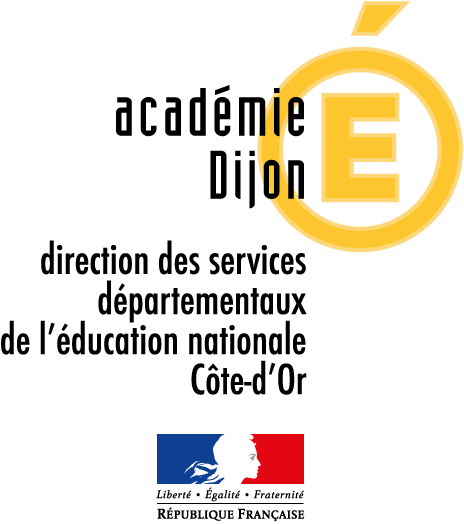 DEMANDE DE DOSSIER DEMANDE DE DOSSIER 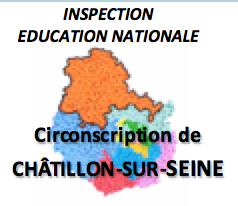 IEN CHATILLON SUR SEINE7, rue Marmont21400 CHATILLON-SUR-SEINETél. 03 80 91 12 97ien.chatillon@ac-dijon.frMAINTIEN EXCEPTIONNELEN CLASSE DE ____POUR ANNEE SCOLAIRE 2020-2021ECOLEECOLENom EcoleDemande émanant du conseil de maîtres/de cycle, réuni le :ELEVEELEVEELEVEELEVENOMPrénomClasse actuelleDate de naissanceEnseignantCURSUS SCOLAIRECURSUS SCOLAIRECURSUS SCOLAIRECURSUS SCOLAIREANNEE SCOLAIRECLASSEECOLEENSEIGNANTLa famille est informée de la situation de l’élève et de l’éventualité d’un maintien :La famille est informée de la situation de l’élève et de l’éventualité d’un maintien :La famille est informée de la situation de l’élève et de l’éventualité d’un maintien :La famille est informée de la situation de l’élève et de l’éventualité d’un maintien :La famille est informée de la situation de l’élève et de l’éventualité d’un maintien :OUI      NONLa famille est favorable à la proposition de maintien :La famille est favorable à la proposition de maintien :La famille est favorable à la proposition de maintien :La famille est favorable à la proposition de maintien :La famille est favorable à la proposition de maintien :OUINONDEMANDE DE DOSSIER DEMANDE DE DOSSIER IEN CHATILLON SUR SEINE7, rue Marmont21400 CHATILLON-SUR-SEINETél. 03 80 91 12 97ien.chatillon@ac-dijon.frMAINTIEN EXCEPTIONNELEN CLASSE DE ____POUR ANNEE SCOLAIRE 2020-2021DEMANDE DE DOSSIER DEMANDE DE DOSSIER IEN CHATILLON SUR SEINE7, rue Marmont21400 CHATILLON-SUR-SEINETél. 03 80 91 12 97ien.chatillon@ac-dijon.frMAINTIEN EXCEPTIONNELEN CLASSE DE ____POUR ANNEE SCOLAIRE 2020-2021ANNEE SCOLAIREECOLE(si différente de l’actuelle)AIDES (*)AIDES (*)SUIVIEXTERIEUR (*)AUTRES (*)ANNEE SCOLAIREECOLE(si différente de l’actuelle)PPRERASEDSUIVIEXTERIEUR (*)AUTRES (*)DEMANDE DE DOSSIER DEMANDE DE DOSSIER IEN CHATILLON SUR SEINE7, rue Marmont21400 CHATILLON-SUR-SEINETél. 03 80 91 12 97ien.chatillon@ac-dijon.frMAINTIEN EXCEPTIONNELEN CLASSE DE ____POUR ANNEE SCOLAIRE 2020-2021